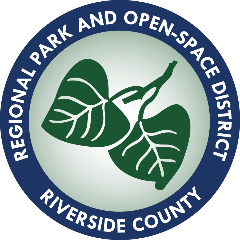 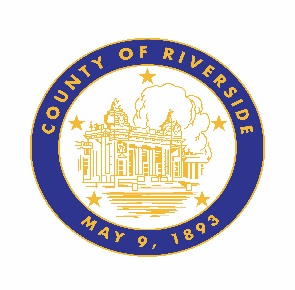        V. MANUEL PEREZ 	      RIVERSIDE COUNTY           SUPERVISOR, FOURTH DISTRICT	           REGIONAL PARK & OPEN-SPACE DISTRICTFOR IMMEDIATE RELEASEMay 22, 2023CONTACT:Darin Schemmer, Office of Fourth District Supervisor V. Manuel Perez, (760) 863-8211Free Memorial Day Weekend Admission and Fishing at
Lake Cahuilla for Veterans and Service MembersLA QUINTA – Riverside County thanks and honors all who have served our country with free admission and fishing at Lake Cahuilla Veterans Regional Park during Memorial Day weekend, Saturday, May 27 through Monday, May 29.Free admission is open to active duty military personnel, veterans of the U.S. Armed Forces, National Guard and federal and state reservists, and all other guests in the vehicle. Free entry also covers all day use activities such as fishing. To qualify, veterans need to present valid proof of military service.For the general public, Lake Cahuilla Veterans Regional Park will have a $20 per vehicle entry fee on Memorial Day, Monday, May 29.Those fishing need a state fishing license, required for anyone 16 and older. The state fishing license is not sold at Lake Cahuilla Veterans Regional Park, but can be purchased at retailers. Anglers may use unopened and unused baits only. The lake will be stocked with catfish on Friday.moreLake Cahuilla Veterans Regional Park, the first in the county park system named in honor of veterans, is located at 58075 Jefferson Street, La Quinta, CA  92253. The phone number for more information is 760-564-4712.“Lake Cahuilla Veterans Regional Park is a beautiful place to spend the day, to walk, hike, go fishing, or horseback riding, and just relax and enjoy nature,” said Supervisor V. Manuel Perez. “We welcome veterans, their families and the community to enjoy Lake Cahuilla Veterans Regional Park this Memorial Day weekend.”In August 2017, Lake Cahuilla Regional Park was renamed to Lake Cahuilla Veterans Regional Park in honor of veterans. The renaming measure included free entry to the park for veterans and service members every Memorial Day weekend (Saturday-Monday) and Veterans Day (every November 11).Lake Cahuilla Veterans Regional Park is operated by the Riverside County Regional Park and Open-Space District via a lease with the Coachella Valley Water District and the U.S. Bureau of Reclamation.The park features flags of each military branch, dedication plaques, lighting and landscaping pathways.###Supervisor V. Manuel Perez represents the Fourth Supervisorial District on the Riverside County Board of Supervisors. The largest district in the county by geography, the 4th District covers eastern Riverside County, from Whitewater, stretching across the entire Coachella Valley south to the Salton Sea, up Highway 74 to Idyllwild and the mountain communities, and heading east of the Coachella Valley to Blythe and the Colorado River.Supervisor Perez’s office hours are 8 a.m. to 5 p.m. Monday through Friday.About the Riverside County Regional Park and Open-Space District:Our Mission is to acquire, protect, develop, manage, and interpret for the inspiration, use and enjoyment of all people, a well-balanced system of park related places of outstanding scenic, recreational, and historic importance. Our Vision is to be the regional leader in improving lives through people, parks, places and programs. www.rivcoparks.org